Weekly Calendar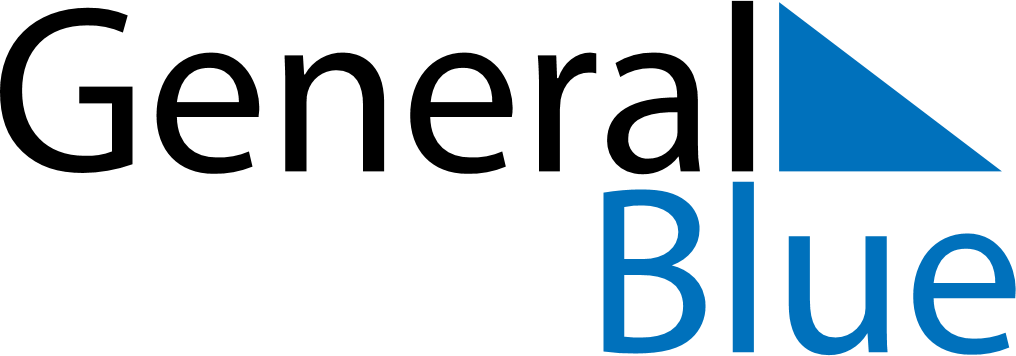 August 17, 2025 - August 23, 2025Weekly CalendarAugust 17, 2025 - August 23, 2025SundayAug 17MondayAug 18TuesdayAug 19WednesdayAug 20ThursdayAug 21FridayAug 22SaturdayAug 23MY NOTES